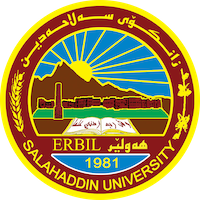 سیڤی ئەکادیمی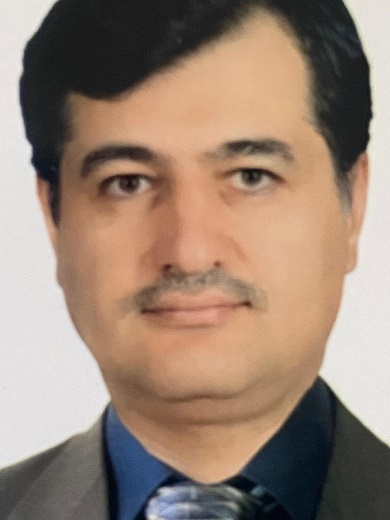 زانیاری کەسی:ناوى تەواو: د. سرود فؤاد محمدپۆستی ئەکادیمی: نییەئیمەیڵ: surwd.mohammed@su.edu.krdگواستنەوە:ژ. مۆبایل07504530676 خوێندن:دکتۆرا لە زانستی موزیک- کۆلێژی هونەرە جوانەکان/ زانکۆی سەڵاحەدین/ هەولێر ٢٠٢٣ماستەر لە زانستی موزیک- کۆلێژی هونەرە جوانەکان/ زانکۆی سەڵاحەدین/ هەولێر ٢٠١٤بەکالۆریۆس لە زانستی موزیک- کۆلێژی هونەرە جوانەکان/ زانکۆی سەڵاحەدین/ هەولێر ٢٠٠٨-٢٠٠٩کار:دامەزراندن وەک مامۆستا لە چالاکی قوتابخانەکانی هەولێر لە ١٩٩٧ تا ٢٠١٠وەک موعید لە بەشی موزیک- کۆلێژی هونەرە جوانەکان/ زانکۆی سەڵاحەدین/ هەولێر لە ٢٠١٠ تاکو ئێستابڕوانامەبڕوانامەی وانەوتنەوە لە خولی ١٦ ی ڕێگاکانی وانەوتنەوە لە زانکۆی سەڵاحەدین لە ٢٠١٤بڕوانامەی زمانی ئنگلیزی pre-intermediate لە سەنتەری زامانی زانکۆی سەڵاحەدین/ هەولێر لە ٢٠٢٢ئەزموونی وانەوتنەوە:خولی ICDL4 لە زانکۆی سەڵاحەدین کۆلێژی بەروەردە لە ٢٠١٢توێژینەوە و بڵاوکردنەوەڕۆڵی موزیک لە تەندروستی مرۆڤ          (گۆڤاری پۆلیتەکنیک بۆ زانستە مرۆڤایەتی و کۆمەڵایەتییەکان ٢٠١٧)کاریگەری موزیک لەسەر توانستی بیرکاری منداڵان (گۆڤاری پۆلیتەکنیک بۆ زانستە مرۆڤایەتی و کۆمەڵایەتییەکان ٢٠١٨)شێوازی موزیکی شەستەکانی سەدەی ڕابردوو لە شاری هەولێر (گۆڤاری زانکۆ بۆ زانستە مرۆڤایەتیەکان لە ٢٠٢٠)تیۆری گێشتاڵت لە بنەماکانی بنیاد و شیکردنەوەی موزیکدا(گۆڤاری زانکۆ بۆ زانستە مرۆڤایەتیەکان لە ٢٠٢٢)مینیماڵیزم: شێوازی نوێگەری لە موزیکی جیهانییدا   (گۆڤاری توێژەر – زانکۆی سۆران لە ٢٠٢٢)اشکالیة تسمیة الابعاد والسلالم الموسیقیة  (گۆڤاری زانکۆ بۆ زانستە مرۆڤایەتیەکان لە ٢٠٢٤)کۆنفرانس و خولەکان بەشداریان کرددووەمین کۆنفرانسی نێودەوڵەتی کۆلێژی هونەرە جوانەکان/ زانکۆی واسط لە ٥-٦/٣/٢٠٢٤یەکەمین کۆنفرانسی نێودەوڵەتی (سافی هیرانی) کۆلێژی پەروەردەی شەقڵاوە- زانکۆی سەڵاحەدین/ هەولێر لە ١٦-١٧/٤/٢٠٢٤.پارەدان و خەڵاتی ئەکادیمینییەئه‌ندامی پێشكه‌وتووسەندیکای هونەرمەندانی کودستان/ ئەندامی کارانقابة الفنانین العراقیین/ ئەندامی کارائەکاونتی تۆڕە کۆمەڵایەتییە پیشەییەکان:لینکی پڕۆفایلی ئەکادیمی https://academics.su.edu.krd/profile-admin/index.php?p=dashboard